EC10 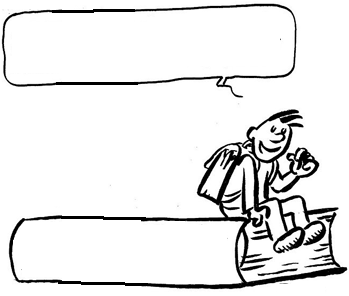 Je découvre ma commune : Fouqueville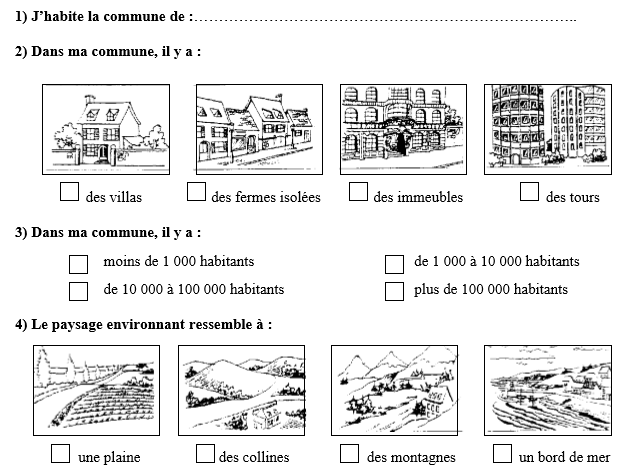 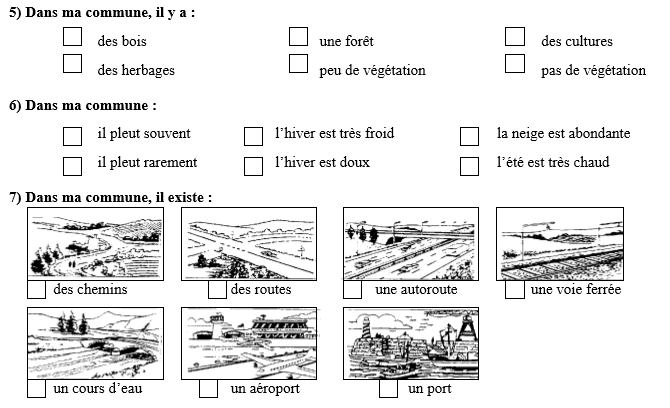 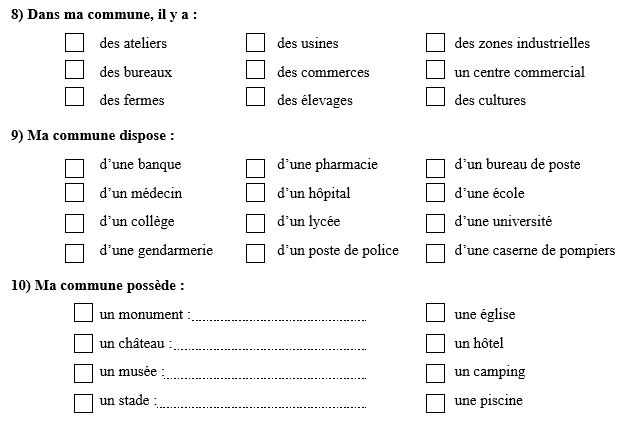 A retenir :Notre village s’appelle Fouqueville, c’est une commune rurale.Le Maire de notre commune s’appelle Didier Lemoine.